Chủ đề: [Giải toán 6 sách kết nối tri thức với cuộc sống] - Bài 23: Mở rông phân số. Phân số bằng nhauDưới đây Đọc tài liệu xin gợi ý trả lời Bài 6.6 trang 8 SGK Toán lớp 6 Tập 2 sách Kết nối tri thức với cuộc sống theo chuẩn chương trình mới của Bộ GD&ĐT:Giải Bài 6.6 trang 8 Toán lớp 6 Tập 2 Kết nối tri thứcCâu hỏi : Một vòi nước chảy vào một bể không có nước, sau 40 phút thì đầy bể .Hỏi sau 10 phút, lượng nước đã chảy chiếm bao nhiêu phần bể ?GiảiSau 10 phút lượng nước trong bể chiếm số phần là : 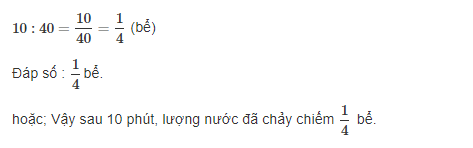 -/-Vậy là trên đây Đọc tài liệu đã hướng dẫn các em hoàn thiện phần giải bài tập Bài 6.6 trang 8 Toán lớp 6 Tập 2 Kết nối tri thức. Chúc các em học tốt.